Приказ №52 от 22 сентября 2020 годаО проведении диагностических работ для обучающихся 10-х классов В соответствии с письмом Федеральной службы по надзору в сфере образования и науки (Рособрнадзор) от 29 июля 2020 г. №02-70, письмом ФГБУ «Федеральный центр тестирования» от 05.08.2020 г. №509/02, а также приказом Министерства образования и науки Республики Дагестан от 18.09.2020г. №1920-05/20 «О проведении диагностических работ для обучающихся 10-х классов общеобразовательных организаций РД», письмом РЦОИ РД №295 от 22.09.2020г., в целях определения уровня и качества знаний, полученных по завершении освоения образовательных программ основного общего образования, и своевременного выявления образовательных дефицитов и организации дальнейшей работы по их устранениюПРИКАЗЫВАЮ:Провести диагностические работы (далее ДР-10) для обучающихся 10-х классов общеобразовательных организаций Сергокалинского района по русскому языку, математике и другим учебным предметам (в зависимости от выбранного профиля) в соответствии с Регламентом проведения ДР-10 (приложение №1):10 октября 2020г. - русский язык;- 17 октября 2020г. - математика;- 24 октября 2020г. - биология, физика, обществознание (каждая школа выбирает только один предмет из трех предметов). 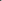 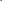 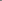 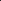 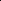 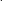 Диагностические работы провести с соблюдением требований, установленных Указом Президента Российской Федерации от 02.04.2020 г. № 239 «О мерах по обеспечению санитарно-эпидемиологического благополучия населения на территории Российской Федерации в связи с распространением новой коронавирусной инфекций (COVID-19)».Ответственным от муниципального органа Управления образованием за организацию и проведение ДР-10 назначить методиста Магомедову У.К.Ответственным от муниципального органа Управления образованием за внесение сведений учащихся 10 класса в базу данных для проведения ДР-10 назначить методиста Магомедову С.Ш.5. Методическому центру и руководителям общеобразовательных организаций района:обеспечить организацию и проведение диагностических работ для обучающихся 10-х классов по русскому языку, математике и другим учебным предметам в зависимости от выбранного профиля в соответствии с Регламентом проведения ДР-10 (приложение №1);обеспечить выборочно присутствие общественных наблюдателей из числа методистов Управления образования, представителей других образовательных организаций при проведении ДР-10; провести разъяснительную работу с педагогами общеобразовательных организаций и родительской общественностью по формированию позитивного отношения к вопросам обеспечения объективности результатов ДР-10 и других оценочных процедур;обеспечить своевременный сбор информации и актуализацию сведений, вносимых в РБД.Разместить настоящий приказ на официальном сайте Управления образования Сергокалинского районаКонтроль за исполнением настоящего приказа возложить на зам.начальника Мусаева М.И.Приложение: на 6 л.Начальник МКУ «УО»:                                     Х.ИсаеваИсп.Магомедова У.К.Тел.: 8 (903) 482-57-46ёПриложение №1 Регламент организации и работ по программам основного общего образования для обучающихся 10-х классов в общеобразовательных организациях АннотацияНастоящий документ определяет порядок подготовки и проведения диагностических работ по программам основного общего образования для обучающихся 10-х классов с целью определения уровня и качества знаний, полученных по завершении освоения образовательных программ основного общего образования (далее диагностические работы, ДР-10), при помощи программного обеспечения «Автоматизированная информационная система «Государственная итоговая аттестация» (далее - АИС ГИА). Регламент содержит:цели, задачи и ограничения проведения диагностических работ;перечень мероприятий, проводимых в рамках диагностических работ, с указанием ответственных лиц и сроков проведения;информацию о необходимом техническом оснащении регионального центра обработки информации и мест проведения диагностических работ;Термины и сокращенияЦели и ограничения проведения диагностических работЦелью проведения диагностических работ является определение уровня и качества знаний обучающихся 10-х классов, полученных по завершении освоения образовательных программ основного общего образования.РЦОИ в рамках проведения ДР-10 необходимо обеспечить:- подготовку к проведению диагностических работ в ОО и РЦОИ с использованием технологии и оборудования, задействованного для проведения ОГЭ;- печать бланков и КИМ на станции печати «АВВYY TestReader» в РЦОИ; - обработку материалов и проверку результатов.В процессе проведения диагностических работ принимаются следующие условия и ограничения:Учебные предметы, по которым проводятся диагностические работы: по предметам русский язык, математика, биология, физика, обществознание.Даты проведения диагностических работ:10 октября 2020г. — русский язык;17 октября 2020г. — математика;24 октября 2020г. — биология, физика, обществознание (один предмет по выбору).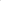 3.           Начало проведения диагностических работ: в 10:00 по местному времени.Проверка развернутых ответов участников ДР- 10: развернутые ответы участников ДР- 10 проверяются одним экспертом ПК на уровне РЦОИ.К участию в диагностических работах могут привлекаться следующие категории работников:— работники ОО;— технические специалисты;— организаторы в аудитории;— организаторы вне аудитории;— общественные наблюдатели;— специалисты РЦОИ; — эксперты ПК.Состав экспертов ПК, привлекаемых к проверке развернутых ответов участников ДР-10, должен быть определен не позднее недели до начала диагностических работ.Сбор и регистрация участников диагностических работ, подготовка комплекта форм ППЭ выполняется в РИС «Планирование ГИА 9 2020 (Диагностическая работа)» версии 15.хх на уровне РЦОИ.В диагностических работах на добровольной основе без создания особых условий могут участвовать обучающиеся с ограниченными возможностями здоровья, дети-инвалиды, инвалиды.Результаты доводятся до участников диагностических работ через РЦОИ.Прием и рассмотрение апелляций и перепроверок по результатам проведения диагностических работ не предусмотрены.План-график проведения диагностических работКонсультационная и техническая поддержка для РЦОИС 5 октября по 31  октября 2020 года работает «горячая линия» консультационной и технической поддержки МОУО и ОО по подготовке и проведению диагностических работ с 9-00 до 17-00 часов по московскому времени по будним дням.В случае возникновения вопросов сотрудникам МОУО/ОО необходимо обращаться на «горячую линию» по следующим контактам:— телефоны горячей линии: 8 (938) 796-99-90, 8 (8722) 51-56-33, — адрес электронной почты: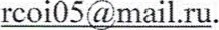 Сокращение, условное обозначениеРасшифровка сокращения, условного обозначенияРасшифровка сокращения, условного обозначенияРасшифровка сокращения, условного обозначенияСокращение, условное обозначениеРасшифровка сокращения, условного обозначенияРасшифровка сокращения, условного обозначенияРасшифровка сокращения, условного обозначенияАИС ГИААвтоматизированная информационная система государственной итоговой аттестации по образовательным программам основного общего образованияАвтоматизированная информационная система государственной итоговой аттестации по образовательным программам основного общего образованияАвтоматизированная информационная система государственной итоговой аттестации по образовательным программам основного общего образованияДиагностическая работа/ ДР-10Диагностическая работа по программам основного общего образования для обучающихся 10-х классовДиагностическая работа по программам основного общего образования для обучающихся 10-х классовДиагностическая работа по программам основного общего образования для обучающихся 10-х классовКИМКонтрольныеольн  измерительные материалыольн  измерительные материалыМСУОрган местного самоуправления, осуществляющий управление в сфере образованияОрган местного самоуправления, осуществляющий управление в сфере образованияОрган местного самоуправления, осуществляющий управление в сфере образованияОГЭОсновной государственный экзаменОсновной государственный экзаменОсновной государственный экзаменОООбразовательная организацияОбразовательная организацияОбразовательная организацияПКПредметные комиссии по учебным предметам, по которым проводится основной государственный экзаменПредметные комиссии по учебным предметам, по которым проводится основной государственный экзаменПредметные комиссии по учебным предметам, по которым проводится основной государственный экзаменПОПрограммное обеспечениеППЭПункт проведения диагностических работ на базе образовательной организацииПункт проведения диагностических работ на базе образовательной организацииПункт проведения диагностических работ на базе образовательной организацииРИСРегиональная информационная система обеспечения проведения государственной итоговой аттестации обучающихся, освоивших основные образовательные программы основного общего и среднего общего образованияРегиональная информационная система обеспечения проведения государственной итоговой аттестации обучающихся, освоивших основные образовательные программы основного общего и среднего общего образованияРегиональная информационная система обеспечения проведения государственной итоговой аттестации обучающихся, освоивших основные образовательные программы основного общего и среднего общего образованияРЦОИРегиональный центрРегиональный центробработки информацииУчастники диагностических работ/ участники ДР- 10Обучающиеся 10 классовОбучающиеся 10 классовОбучающиеся 10 классовНаименование работНаименование работНаименование работИсполнитель Исполнитель Дата началаДата началаДата началаДата окончанияДата окончанияДата окончанияПодготовка к проведению диагностических работПодготовка к проведению диагностических работПодготовка к проведению диагностических работПодготовка к проведению диагностических работПодготовка к проведению диагностических работПодготовка к проведению диагностических работПодготовка к проведению диагностических работПодготовка к проведению диагностических работПодготовка к проведению диагностических работПодготовка к проведению диагностических работПодготовка к проведению диагностических работПодготовка к проведению диагностических работ1.1.Определение лиц, ответственных за проведение диагностических работ и работников, привлекаемых к проведению диагностических работ в ОО и РЦОИОпределение лиц, ответственных за проведение диагностических работ и работников, привлекаемых к проведению диагностических работ в ОО и РЦОИОпределение лиц, ответственных за проведение диагностических работ и работников, привлекаемых к проведению диагностических работ в ОО и РЦОИМОУО РЦОИМОУО РЦОИМОУО РЦОИ21.09.2020г.21.09.2020г.23.09.2020г.23.09.2020г.2.2.Развертывание при помощи ПО АИС ГИА региональной базы данных для диагностических работ. Установка программного комплекса, создание проекта для печати бланковРазвертывание при помощи ПО АИС ГИА региональной базы данных для диагностических работ. Установка программного комплекса, создание проекта для печати бланковРазвертывание при помощи ПО АИС ГИА региональной базы данных для диагностических работ. Установка программного комплекса, создание проекта для печати бланковРЦОИРЦОИРЦОИ21.09.2020г.21.09.2020г.21.09.2020г.З.З.Сбор сведений об участниках ДР- 10, выбранных экзаменах и экспертахСбор сведений об участниках ДР- 10, выбранных экзаменах и экспертахСбор сведений об участниках ДР- 10, выбранных экзаменах и экспертахМОУО, РЦОИМОУО, РЦОИМОУО, РЦОИ21.09.2020г.21.09.2020г.25.09.2020г.25.09.2020г.4.4.Печать и комплектование экзаменационных материалов (далее-ЭМ)Печать и комплектование экзаменационных материалов (далее-ЭМ)Печать и комплектование экзаменационных материалов (далее-ЭМ)РЦОИРЦОИРЦОИ05.10.2020г.05.10.2020г.не позднее чем за 3 дня до даты проведения ДР-10не позднее чем за 3 дня до даты проведения ДР-105.5.Выдача ЭМ в МОУОВыдача ЭМ в МОУОВыдача ЭМ в МОУОРЦОИРЦОИРЦОИ08.10.2020г.08.10.2020г.не позднее чем за 2 дня до даты проведения ДР-10не позднее чем за 2 дня до даты проведения ДР-106.6.Подготовка аудиторийПодготовка аудиторийПодготовка аудиторийответственный за проведение ДР-10 в ООответственный за проведение ДР-10 в ООответственный за проведение ДР-10 в ООне позднее одного дня до начала ДР- 10не позднее одного дня до начала ДР- 10не позднее одного дня до начала ДР-10не позднее одного дня до начала ДР-107.7.Инструктаж участников диагностических работ, первая частьИнструктаж участников диагностических работ, первая частьИнструктаж участников диагностических работ, первая частьорганизатор в аудиторииорганизатор в аудиторииорганизатор в аудиториив день проведенияв день проведенияв день проведенияв день проведения8.8.Выдача участникам полного комплекта материалов для диагностической работы, завершение инструктажаВыдача участникам полного комплекта материалов для диагностической работы, завершение инструктажаВыдача участникам полного комплекта материалов для диагностической работы, завершение инструктажаорганизаторы в аудиторииорганизаторы в аудиторииорганизаторы в аудиториив день проведенияв день проведенияв день проведенияв день проведения9.9.Выполнение заданий диагностических работ в ООВыполнение заданий диагностических работ в ООВыполнение заданий диагностических работ в ООучастники ДР-10участники ДР-10участники ДР-10в день проведенияв день проведенияв день проведенияв день проведения10.10.Завершение диагностических работ в аудитории:сбор заполненных бланков участников диагностических работ; заполнение форм (статистическая информация);передача бланков участников и форм МОУО, неиспользованных и бракованных комплектов диагностических работ в штаб ППЭЗавершение диагностических работ в аудитории:сбор заполненных бланков участников диагностических работ; заполнение форм (статистическая информация);передача бланков участников и форм МОУО, неиспользованных и бракованных комплектов диагностических работ в штаб ППЭЗавершение диагностических работ в аудитории:сбор заполненных бланков участников диагностических работ; заполнение форм (статистическая информация);передача бланков участников и форм МОУО, неиспользованных и бракованных комплектов диагностических работ в штаб ППЭорганизаторы в аудитории, руководитель ООорганизаторы в аудитории, руководитель ООорганизаторы в аудитории, руководитель ООв день проведенияв день проведенияв день проведенияв день проведения11.11.Передача бланков участников диагностических работ в РЦОИ:Передача бланков участников диагностических работ в РЦОИ:Передача бланков участников диагностических работ в РЦОИ:Ответственный от МОУООтветственный от МОУООтветственный от МОУОв день проведенияв день проведенияНе позднее двух днейпосле проведения ДР-10Не позднее двух днейпосле проведения ДР-1012.12.Прием материалов диагностических работ в РЦОИ:- получение пакетов с бланками участников диагностических работ и форм ППЭПрием материалов диагностических работ в РЦОИ:- получение пакетов с бланками участников диагностических работ и форм ППЭПрием материалов диагностических работ в РЦОИ:- получение пакетов с бланками участников диагностических работ и форм ППЭРЦОИРЦОИРЦОИв день проведенияв день проведенияв течении двух дней после проведенияв течении двух дней после проведенияОбработка материалов диагностических работ в РЦОИОбработка материалов диагностических работ в РЦОИОбработка материалов диагностических работ в РЦОИОбработка материалов диагностических работ в РЦОИОбработка материалов диагностических работ в РЦОИОбработка материалов диагностических работ в РЦОИОбработка материалов диагностических работ в РЦОИОбработка материалов диагностических работ в РЦОИОбработка материалов диагностических работ в РЦОИОбработка материалов диагностических работ в РЦОИОбработка материалов диагностических работ в РЦОИОбработка материалов диагностических работ в РЦОИ13.13.13.Создание на основании базы данных диагностических работ нового проекта для обработки бланков ДР-10 и загрузка шаблонов распознавания.Создание на основании базы данных диагностических работ нового проекта для обработки бланков ДР-10 и загрузка шаблонов распознавания.РЦОИРЦОИв день проведенияв день проведенияв день проведенияв день проведенияв день проведения14.14.14.Проведение стандартных процедур сканирования, распознавания и верификации бланков ответовПроведение стандартных процедур сканирования, распознавания и верификации бланков ответовРЦОИРЦОИв день проведенияв день проведенияне позднее 10 дней после проведения ДР-10не позднее 10 дней после проведения ДР-10не позднее 10 дней после проведения ДР-1015.15.15.Печать протоколов и работ участников для экспертов ПКПечать протоколов и работ участников для экспертов ПКРЦОИРЦОИв день проведенияв день проведенияне позднее 10 дней после проведения ДР-10не позднее 10 дней после проведения ДР-10не позднее 10 дней после проведения ДР-1016.16.16.Проверка экспертами ПК развернутых ответов участников ДР-10. Заполнение протоколов. Передача заполненных протоколов и комплектов работ сотрудникамРЦОИПроверка экспертами ПК развернутых ответов участников ДР-10. Заполнение протоколов. Передача заполненных протоколов и комплектов работ сотрудникамРЦОИЭксперты ПКЭксперты ПКпо завершению сканирования, верификации бланков ДР-10по завершению сканирования, верификации бланков ДР-10не позднее 10 дней после проведения ДР-10не позднее 10 дней после проведения ДР-10не позднее 10 дней после проведения ДР-10Обработка и предоставление результатов диагностических работОбработка и предоставление результатов диагностических работОбработка и предоставление результатов диагностических работОбработка и предоставление результатов диагностических работОбработка и предоставление результатов диагностических работОбработка и предоставление результатов диагностических работОбработка и предоставление результатов диагностических работОбработка и предоставление результатов диагностических работОбработка и предоставление результатов диагностических работОбработка и предоставление результатов диагностических работОбработка и предоставление результатов диагностических работОбработка и предоставление результатов диагностических работ17.17.17.Обработка результатов участников диагностических работ.Обработка результатов участников диагностических работ.РЦОИРЦОИпо завершению сканирования, верификации бланков иэкспертизыпо завершению сканирования, верификации бланков иэкспертизыне позднее 12 дней после проведения ДР-10не позднее 12 дней после проведения ДР-10не позднее 12 дней после проведения ДР-1018.18.18.Предоставление результатов участникам диагностических работ.Предоставление результатов участникам диагностических работ.РЦОИМОУОООРЦОИМОУОООпозавершению обработки результатовучастниковДР-10позавершению обработки результатовучастниковДР-10не позднее 13 дней после проведения ДР-10не позднее 13 дней после проведения ДР-10не позднее 13 дней после проведения ДР-10